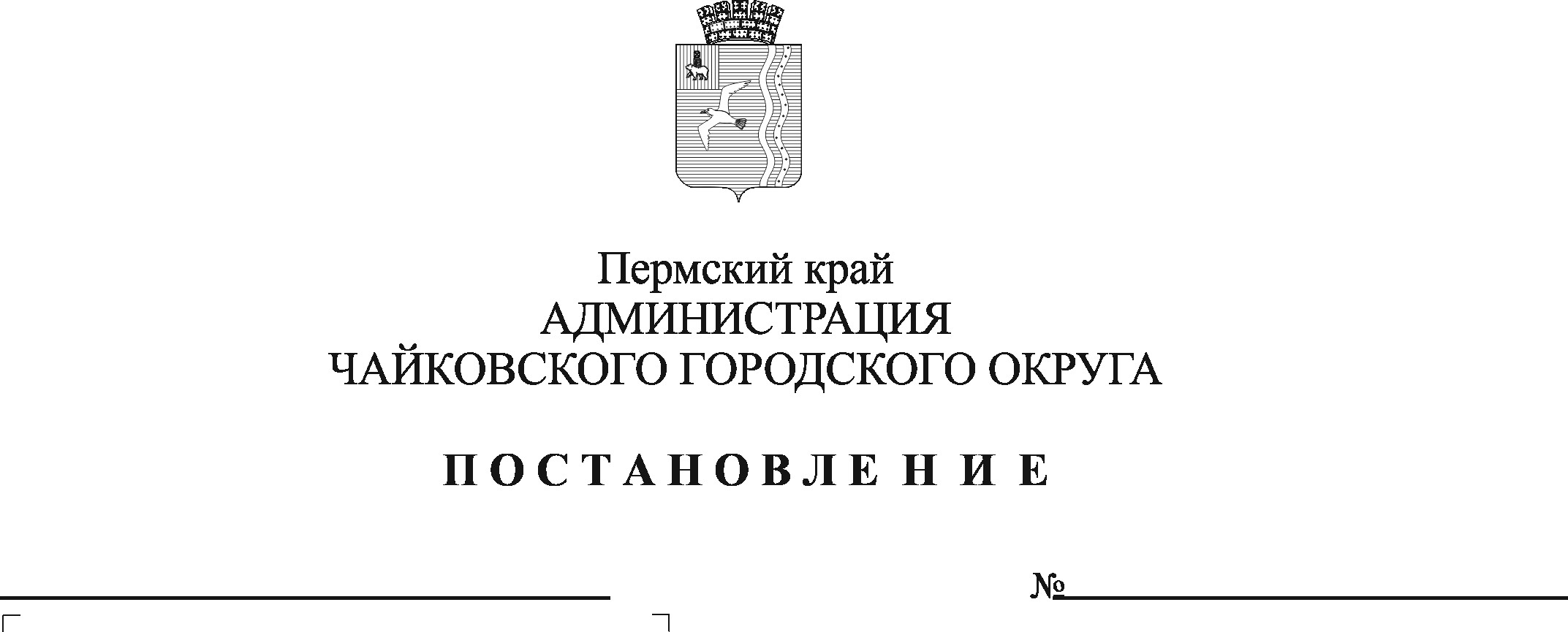 В соответствии с Федеральным законом от 6 октября 2003 г. № 131-ФЗ «Об общих принципах организации местного самоуправления в Российской Федерации», Федеральным законом от 27 июля 2010 г. № 210-ФЗ «Об организации предоставления государственных и муниципальных услуг», Уставом Чайковского городского округа	ПОСТАНОВЛЯЮ:Внести в абзац девятнадцатый пункта 1.3.1. административного регламента по предоставлению муниципальной услуги «Информационное обеспечение физических и юридических лиц на основе документов Архивного фонда Российской Федерации и других архивных документов, предоставление архивных справок, архивных выписок, копий архивных документов», утверждённого постановлением администрации Чайковского городского округа от 21 декабря 2021г. № 1366 (в редакции постановлений от 30.05.2022 № 581, от 26.10.2022 № 1164) изменение, изложив его в следующей редакции:«Адреса электронной почты для направления обращений по вопросам предоставления муниципальной услуги:- archivetchaik@yandex.ru;- mbu-arkh@chaykovsky.permkrai.ru.».2. Опубликовать постановление в газете «Огни Камы», разместить на официальном сайте администрации Чайковского городского округа.3. Постановление вступает в силу после его официального опубликования.Глава городского округа –глава администрацииЧайковского городского округа                                                 Ю.Г. Востриков